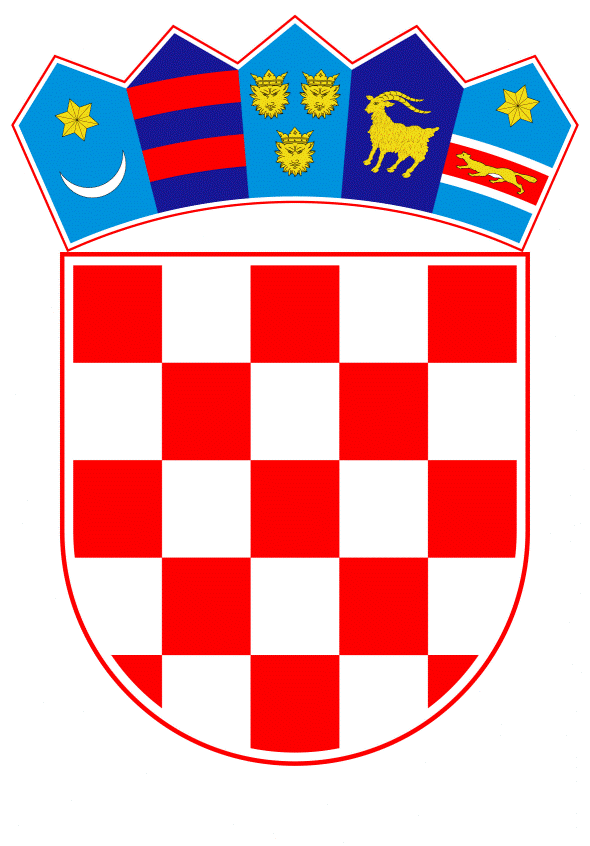 VLADA REPUBLIKE HRVATSKEZagreb, 14. srpnja 2022.______________________________________________________________________________________________________________________________________________________________________________________________________________________________PrijedlogNa temelju članka 31. stavka 2. Zakona o Vladi Republike Hrvatske („Narodne novine“, br. 150/11., 119/14., 93/16. i 116/18.), Vlada Republike Hrvatske je na sjednici održanoj ____________ 2022. donijelaZ A K L J U Č A K	1.	Prihvaća se Akcijski plan za provedbu inicijative Partnerstvo za otvorenu vlast u Republici Hrvatskoj za razdoblje 2022. - 2023. (u daljnjem tekstu: Akcijski plan), u tekstu koji je dostavio Ured za udruge aktom, KLASA: 023-03/21-02/01, URBROJ: 50419-22-115, od 28. lipnja 2022. 	2.	Zadužuje se Savjet inicijative Partnerstva za otvorenu vlast da redovito prati provedbu Akcijskog plana te da Vladi Republike Hrvatske jednom godišnje, a po potrebi i češće, putem Ureda za udruge, podnosi izvješće o provedbi, uz prijedlog eventualnih izmjena i dopuna Akcijskog plana.3.	Zadužuje se Ured za udruge da o ovom Zaključku izvijesti sva tijela državne uprave i druge nositelje i sunositelje aktivnosti iz Akcijskog plana te da objavi Akcijski plan na svojoj mrežnoj stranici. KLASA: URBROJ: Zagreb, PREDSJEDNIKmr. sc. Andrej PlenkovićO B R A Z L O Ž E N J EAkcijski plan za provedbu inicijative Partnerstvo za otvorenu vlast u Republici Hrvatskoj za razdoblje 2022. - 2023. izrađen je slijedom obveza koje je Republika Hrvatska preuzela pristupanjem ovoj globalnoj inicijativi 2011.Kao članica globalne inicijative Partnerstvo za otvorenu vlast (te članica Upravnog odbora inicijative u dva uzastopna mandata), Republika Hrvatska je iskazala spremnost podupirati načela transparentnosti, borbe protiv korupcije, osnaživanja građana i korištenja prednosti novih tehnologija kako bi tijela javne vlasti na svim razinama bila učinkovitija i odgovornija, te se stvorili preduvjeti za učinkovitije i inovativnije pružanje javnih usluga, odnosno upravljanje javnim resursima. Određeni koraci ka ostvarenju tih ciljeva su već poduzeti kroz provedbu prethodna tri akcijska plana za provedbu inicijative Partnerstvo za otvorenu vlast u razdoblju od 2012. do 2013. godine, u razdoblju od 2014. do 2016. godine te u razdoblju do 2020. godine.Slijedom Izvješća o provedbi Akcijskog plana za provedbu inicijative Partnerstvo za otvorenu vlast u Republici Hrvatskoj za razdoblje do 2020. godine, rezultata inicijalnog javnog savjetovanja o prioritetima za naredno dvogodišnje razdoblje provedbe inicijative Partnerstvo za otvorenu vlast u Republici Hrvatskoj, savjetovanja sa Savjetom inicijative Partnerstvo za otvorenu vlast (interno savjetovanje) i zainteresiranom javnošću (javno savjetovanje), međuresornih konzultativnih radnih sastanaka te rasprava tijekom sjednica Savjeta inicijative Partnerstvo za otvorenu vlast, utvrđena su glavna prioritetna područja za sljedeće dvije godine,  a to su: transparentnost, borba protiv korupcije, otvorenost, sudjelovanje građana/civilnoga društva u procesima izrade, provedbe i praćenja javnih politika, provedba Partnerstva za otvorenu vlast na lokalnoj i područnoj (regionalnoj) razini te održivost inicijative Partnerstvo za otvorenu vlast. Za svako od ovih područja definirane su mjere i provedbene aktivnosti koje je potrebno realizirati u svrhu ostvarenja postavljenih ciljeva, ukupno 16 mjera i 47 aktivnosti. Provedba Akcijskog plana trajat će do 31. prosinca 2023. te je taj rok naveden i kao krajnji rok za provedbu aktivnosti koje će se provoditi kontinuirano, pa i nakon kraja provedbe Akcijskog plana. Sukladno obrascu PFU ukupni trošak provedbe mjera iz Akcijskog plana iznosi 42.659.385 kuna uz sredstva planirana na redovnim aktivnostima tijela nadležnih za provedbu mjera predviđenih predmetnim Akcijskim planom. U 2022. taj trošak iznosi 18.697.880 kuna, a u 2023. iznosi 23.961.505 kuna. U Državnom proračunu za 2022. i projekcijama za 2023. i 2024, godinu, za provedbu mjera Akcijskog plana osigurano je 18.697.880 kuna u 2022., te 16.765.380 kuna u 2023. Nedostatna sredstva iskazana u Obrascu PFU, u iznosu 258.750 kn Državno izborno povjerenstvo Republike Hrvatske u 2023. će osigurati preraspodjelom unutar svog Razdjela, dok će Ured za udruge iznos od 6.937.375 kn osigurati prilikom izrade državnog proračuna za 2023.U ovome Akcijskom planu najveći broj mjera odnosi se na područje transparentnosti, točnije, predviđen je nastavak aktivnosti na području prava na pristup informacijama, fiskalne transparentnosti, ali i drugim područjima. Posebnu komponentu Akcijskog plana čine mjere usmjerene na lokalnu i područnu (regionalnu) razinu, što predstavlja nastavak napora u implementaciji Partnerstva za otvorenu vlast na lokalnoj i područnoj (regionalnoj) razini u Republici Hrvatskoj i dodatno približavanje Partnerstva za otvorenu vlast građanima. I u ovome Akcijskom planu uzeta je u obzir potreba da se osigura održivost provedenih mjera, pri čemu je posebno važno osvijestiti nove generacije o temeljnim vrijednostima Partnerstva. Podrška obrazovnog sustava i jače uključivanje mladih u svrhu stvaranja transparentnog i otvorenog društva digitalnog doba od presudne je važnosti za dugoročno postizanje ciljeva Partnerstva.U tematskom dijelu Akcijskog plana pod nazivom „Transparentnost“ stavlja se naglasak na unaprjeđenje provedbe Zakona o pravu na pristup informacijama. Kao i u oba prethodna akcijska plana, tako su i u ovom predviđene aktivnosti usmjerene na osiguranje fiskalne transparentnosti: povećanje vidljivosti i upotrebe baze podataka o izvršenim plaćanjima s jedinstvenog računa državnog proračuna; pravovremeno objavljivanje prijedloga državnog proračuna s obrazloženjima u otvorenom formatu (excel i word); promoviranje transparentnog objavljivanja proračunskih podataka; i drugo. Nadalje, kao nastavak započetog u prethodnom Akcijskom planu predviđene su aktivnosti kojima će se unaprijediti transparentnost financiranja referendumske aktivnosti, kao i aktivnosti kojima će se povećati otvorenost i transparentnost Hrvatskoga sabora. U ovoj tematskoj cjelini predviđene su također i aktivnosti kojima se jača transparentnost i odgovornost na razini trgovačkih društava u većinskom vlasništvu jedinica lokalne i područne (regionalne) samouprave, kao i transparentnost financiranja programa i projekata organizacija civilnog društva. Predviđena je i mjera usmjerena unaprjeđenju normativnog okvira za medije te mjere usmjerene zaštiti osoba koje prijavljuju nepravilnosti (tzv. „zviždača“), kao i generalno unaprjeđenje normativnog okvira za suzbijanje korupcije.U tematskoj cjelini pod nazivom „Otvorenost“ naglasak je stavljen na aktivnosti otvaranja podataka, a glavni cilj mjere je povećati količinu otvorenih podataka i pridonijeti povećanju ponovne uporabe otvorenih podataka. Mjerom se nastoji osigurati preduvjete i okvir za efikasno otvaranje podataka na razini državne uprave te potaknuti državna tijela na otvaranje podataka.Tematska cjelina pod nazivom „Sudjelovanje građana/civilnoga društva u procesima izrade, provedbe i praćenja javnih politika ima naglasak na aktivnostima za unaprjeđenje provedbe savjetovanja s javnošću, kako bi se nastavilo graditi na uspješno ostvarenim rezultatima u ovom području kroz provedbu prethodnih akcijskih planova. Tematska cjelina također uključuje provedbu potrebnih unaprjeđenja sustava e-Savjetovanja, kao i nastavak provedbe edukacija o provedbi savjetovanja općenito i specifično kroz sustav e-Savjetovanja. Glavni cilj mjere je unaprjeđenje provedbe savjetovanja na razini državne uprave te povećanje broja korisnika sustava e-Savjetovanja, dakle, podizanje kvalitete i kvantitete u tom području.  Tematska cjelina pod nazivom „Partnerstvo za otvorenu vlast na lokalnoj i područnoj (regionalnoj) razini usmjerena je na to da se aktivnosti inicijative Partnerstvo za otvorenu vlast „spuste“ u jedinice lokalne i područne (regionalne) samouprave. Pritom će se pokrenuti gradski portali otvorenih podataka; uspostaviti internetski sustav za savjetovanje sa zainteresiranom javnošću na lokalnoj i područnoj (regionalnoj) razini koji slijedi rezultate ostvarene uspostavom e-Savjetovanja na nacionalnoj razini te također provoditi edukacije o inicijativi Partnerstvo za otvorenu vlast za predstavnike jedinica lokalne i područne (regionalne) samouprave.Tematska cjelina pod nazivom „Održivost inicijative Partnerstvo za otvorenu vlast“ usmjerena je na to da se osigura održivost vrijednosti i sadržaja inicijative Partnerstvo za otvorenu vlast, kroz povećanje informiranosti o ciljevima inicijative, s posebnim naglaskom na uključivanje tema u vezi s važnošću otvorenih podataka, transparentnosti, borbe protiv korupcije, osnaživanja građana i korištenja suvremenih informacijsko-komunikacijskih tehnologija u svrhu povećanja učinkovitosti i odgovornosti tijela javne vlasti te učinkovitijeg i inovativnijeg pružanja javnih usluga u obrazovni sustav.Struktura Akcijskog plana, kao provedbenog akta kojim Republika Hrvatska ispunjava međunarodno preuzete obveze koje proizlaze iz njenog članstva u predmetnoj međunarodnoj inicijativi, slijedi upute Upravljačkog odbora inicijative te sadrži uvod, osvrt na dosadašnje napore prema otvorenoj vlasti, proces izrade Akcijskog plana, kao i obaveze koje se preuzimaju Akcijskim planom. Predložene mjere i provedbene aktivnosti svrstane su u šest ranije navedenih poglavlja, a za provedbu svake aktivnosti određeni su nositelji, odnosno sunositelji, rokovi za provedbu, a definirani su i jasni pokazatelji na temelju kojih će se moći pratiti provedba mjera i aktivnosti iz Akcijskog plana. Provedbu Akcijskog plana pratit će i koordinirati Savjet inicijative Partnerstva za otvorenu vlast i Ured za udruge, kao stručna potpora radu Savjeta.Prijedlogom zaključka utvrđuje se prihvaćanje Akcijskog plana te se zadužuje Savjet inicijative Partnerstva za otvorenu vlast da redovito prati provedbu Akcijskog plana te da Vladi Republike Hrvatske jednom godišnje, a po potrebi i češće, putem Ureda za udruge, podnosi izvješće o provedbi uz prijedlog eventualnih izmjena i dopuna Akcijskog plana. Također, obvezuje se Ured za udruge da o ovom zaključku obavijesti sva tijela državne uprave i druge nositelje i sunositelje aktivnosti iz Akcijskog plana te da Akcijski plan objavi na svojim mrežnim stranicama.Predlagatelj:Ured za udrugePredmet:Prijedlog akcijskog plana za provedbu inicijative Partnerstvo za otvorenu vlast u Republici Hrvatskoj za razdoblje 2022. - 2023.